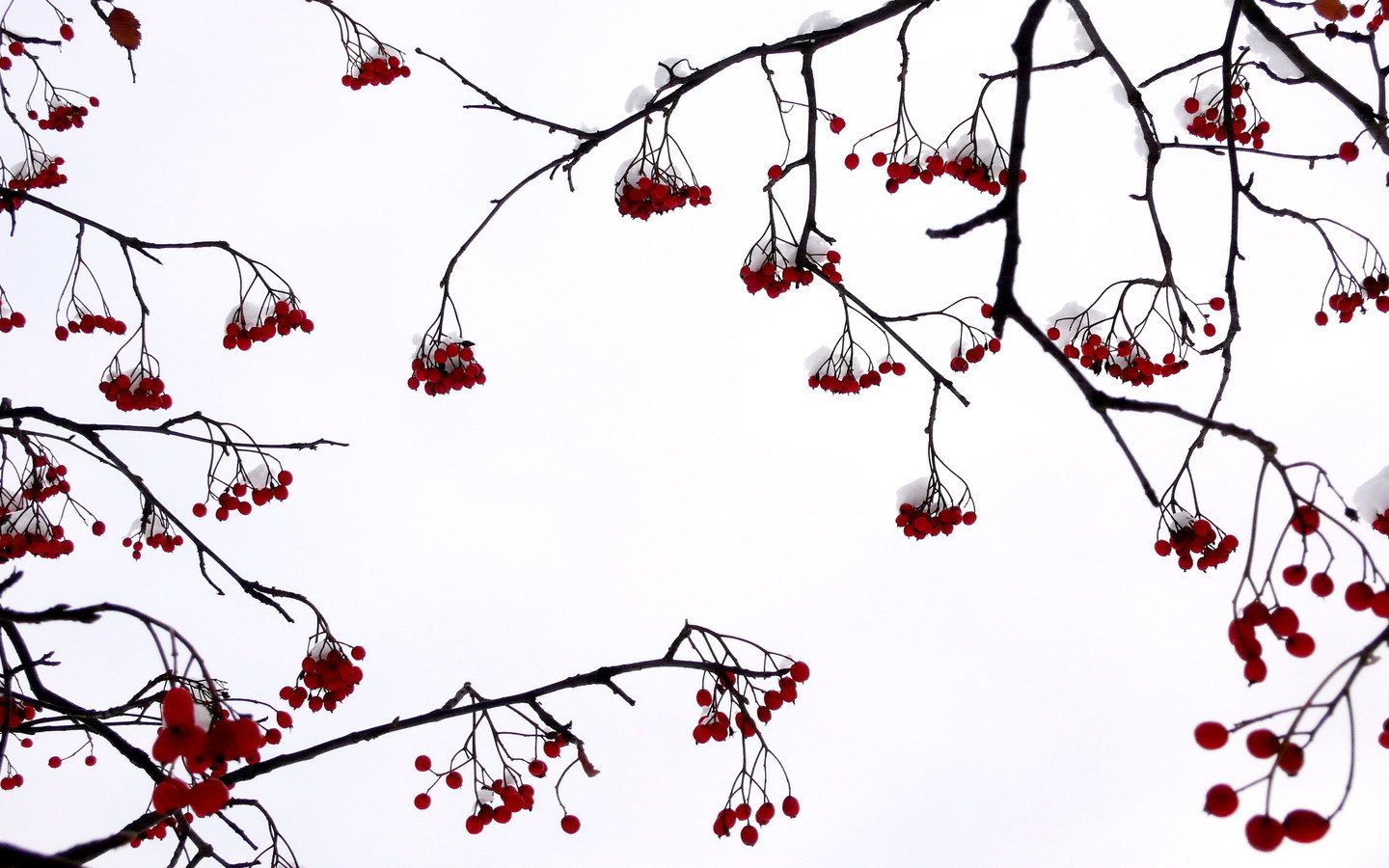 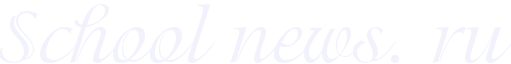 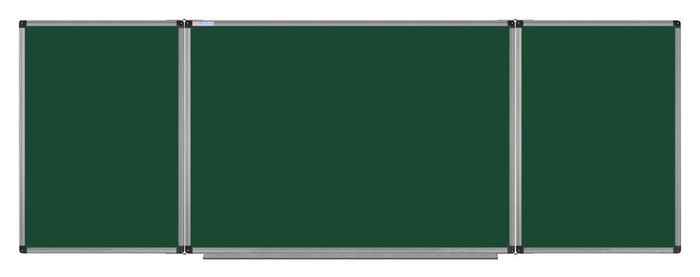 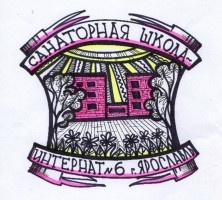 Читайте в этом выпуске23 февраля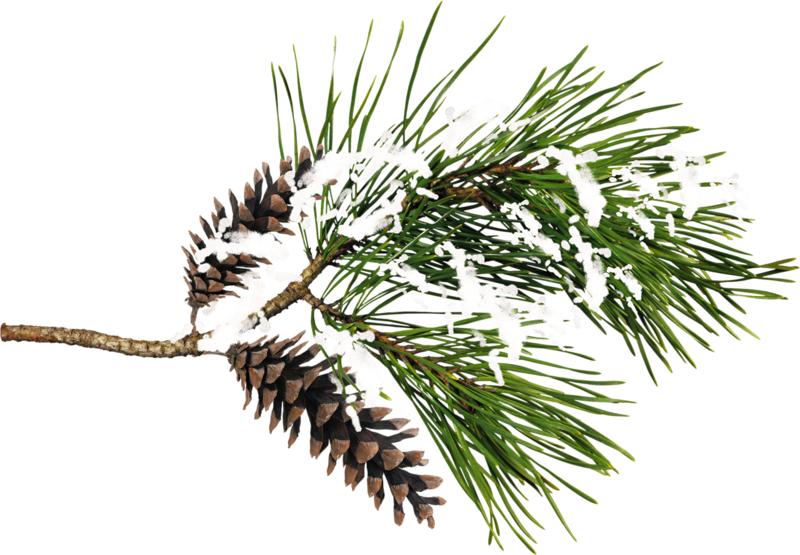 	23 февраля – праздник защитников. В нашей школе тоже есть свои защитники, это директор, заместитель директора, наши педагоги и, конечно же, наши мальчишки. На кануне праздника, 19 февраля мы всей школой собрались в актовом зале чтобы поздравить сильную половину нашей школы. Ведущие праздника, поздравили представителей мужского пола с праздником, провели для них конкурсы и в качестве подарка предложили просмотр фильма «Пограничный пес Алый». После мероприятия ребята делились своими впечатлениями. КВНА 29 февраля у нас прошел КВН «Армейское ассорти», он был также посвящен Дню Защитников Отечества. Ребята с 5 по 9 класс соревновались между собой шутками. Мероприятие было по-настоящему интересным и загадочным, даже те, у кого было плохое настроение, вышли с мероприятия с улыбкой на лице. Ведущими и организаторами данного мероприятия выступили ребята 6 класса со своим воспитателем и педагогом дополнительного образования. По окончанию конкурсом, жюри подвели итоги и наградили команды – победители. Игра удалась на славу. Школьный конкурс «Живая классика» 	17 февраля в нашей школе прошел конкурс «Живая классика - 2016» организатором конкурса являлся заведующий библиотекой Перепелкина О.В.. В конкурсе приняли участие обучающиеся с 5 по 8 класс. По окончанию мероприятия, были подведены результаты. Мы поздравляем победителей и участников. Желаем активного участия в конкурсах и покорения новых творческих вершин. 1 место:Смирнов Кирилл, 5 "б" класс (Рустам Карапетьян "Умножение")Петров Виталий, 8 класс (Гавриил Троепольский "Белый Бим Черное Ухо" (отрывок))2 место:Бахлунов Кирилл, 5 "б" класс (Рустам Карапетьян "Деление на ноль")Павлюшина Дарья, 7 класс (Елена Климова "Весенние плюшки")3 место:Перелыгин Тимофей, 5 "а" класс (Борис Шергин "Шиш складывает рифмы")Гусев Кирилл, 6 класс (Марина Москвина "Моя собака любит джаз")Терешина Софья, 7 класс (Марина Тараненко "Как я потерялся")Методическая неделя 	С 9 по 19 февраля в нашей школе проходила методическая неделя. Своим педагогическим мастерством смогли поделиться все учителя нашей школы. Коллеги передавали свой опыт во время урока, показывая новые и интересные методы. Цели методической недели.Обеспечение методического сопровождения образовательного процесса.Обобщение и внедрение в учебно-воспитательную деятельность передового педагогического опыта.Повышение профессиональной компетентности педагогического коллектива. Обеспечение индивидуального подхода в формировании и повышении уровня компетенций педагогов.Создание условий для реализации творческого потенциала как коллектива в целом, так и каждого его члена в отдельности.Задачи методической недели.совершенствование профессионального мастерства через непосредственное участие в организации и проведении различных урочных и внеурочных мероприятий;согласование понятий, ценностей и представлений, выработка единой педагогической позиции;способствование формированию созидательной педагогической среды;организационная, педагогическая и содержательная поддержка экспериментальной и инновационной деятельности педагогов;создание условий для зарождения, оценки и общешкольного использования передового педагогического опыта;создание условий и привитие интереса к самообразованию;обеспечение индивидуального подхода при выборе форм и методов обобщения, презентации и распространения собственного передового опыта.Итоги методической недели.Выпускник! Внимание!  Это интересно! ? ... 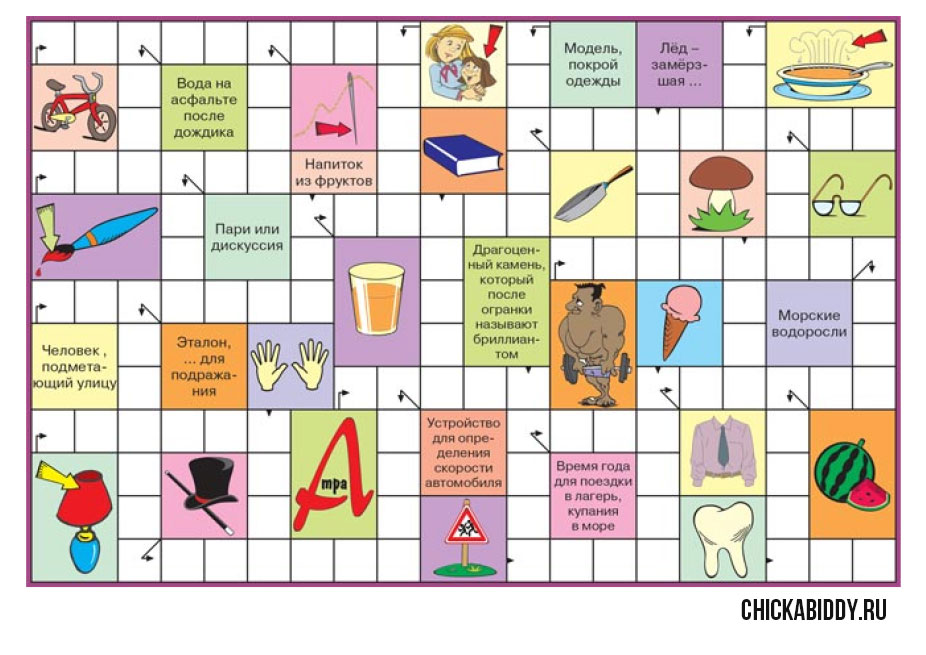 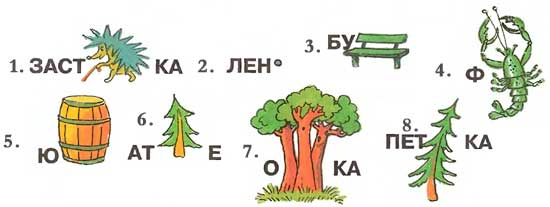 Школьная газета муниципального общеобразовательного учреждения «Санаторная школа-интернат №6».Координационный центр: «Санаторная школа – интернат № 6», г. Ярославль, ул. Лесная, д.5В подготовке выпуска участвовали: Издатель: Малеев  М.П. – педагог – организатор.Редакторы: Чупин Н. В. – директор школы, Аракчеева С.А. – заместитель директора по УВР, Барченкова А.Н. – заместитель  директора по ВР, учитель истории Давыдова О.В. Компьютерный дизайн: Малеев М.П.Дорогие друзья! Вы можете прочитать наши выпуски на сайте: http://int6-yar.edu.yar.ru/